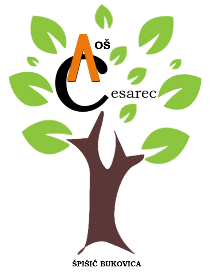 Klasa: 600-06/23-01/01Urbroj: 2189-19-01-23-01ZAPISNIK SA 2. SJEDNICE UČITELJSKOG VIJEĆAodržane 5. siječnja 2023. u 09.00 satiPrisutni: ravnateljica, pedagoginja, knjižničarka, učitelji prema popisu. Ravnateljica pozdravlja sve prisutne te predlaže sljedeći dnevni red: Dnevni red: 1. Usvajanje zapisnika s prošle sjednice Učiteljskog vijeća2. Osvrt na 1. obrazovno razdoblje i razredna vijeća3. Natjecanja u školskoj godini 2022./2023.4. Zamolba roditelja za izostanak učenice5. Besplatna prehrana učenika 6. RazličitoDnevni red je jednoglasno prihvaćen.Ad 1) Zapisnik s prethodne sjednice jednoglasno je usvojen. Ad 2) Osvrt na 1. obrazovno razdoblje i razredna vijeća iznijela je pedagoginja škole. Budući da se ocjene ne zaključuju, uspjeh učenika gleda se samo okvirno. Većina učenika uspješno je savladala gradivo, no iz pojedinih predmeta ima dosta učenika koji imaju negativnu ocjenu. Izostanaka je znatan broj. Velik broj izostanaka opravdavaju roditelji pa su razrednici zamoljeni da roditelje upozore ako dijete često izostaje zbog istog razloga da se jave liječniku te obave potrebne pretrage i donesu ispričnicu liječnika. Također postoji mogućnost da pojedini učenici na kraju nastavne godine polažu predmetni ispit ako su izostali više od 30% sati određenog predmeta i ako nema dovoljno ocjena za zaključnu ocjenu.Ad 3) O natjecanjima u školskoj godini 2022./2023. govorile su ravnateljica i pedagoginja. Ravnateljica je prisutne obavijestila o članovima Školskog provedbenog povjerenstva te o članovima prosudbenih povjerenstava za pojedine predmete. S vremenikom natjecanja prisutne je upoznala pedagoginja te je s predmetnim učiteljima dogovoreno da u zadanim rokovima dostave popis učenika za pojedini predmet koji će sudjelovati na školskim natjecanjima. Naša škola bit će domaćin Županijskog natjecanja mladih tehničara koje će se održati 16. ožujka 2023.godine. Predsjednik Županijskog povjerenstva je kolega D.K.Ad 4) Roditelji učenice 5.a razreda H.J. mole da joj se odobri izostanak s nastave do kraja siječnja zbog posjeta baki u Australiju. Izostanak je odobren.Ad 5) Od drugog polugodišta kreće besplatna prehrana za sve učenike. Ravnateljica je pojasnila kako će biti organizirana prehrana u područnim školama, a kako u matičnoj školi. Roditelji će dobiti obavijest o besplatnoj prehrani te upitnik u kojem će se izjasniti hoće li se dijete hraniti ili ne.Ad 6) Učiteljica M.G.S. pitala je što je sa Školskom shemom. Ravnateljica je pojasnila teškoće s provođenjem iste.Kolegica M.H.K  otišla je u mirovinu tijekom studenog, a i kolegica N.K.M. odlazi u mirovinu krajem siječnja ove godine.Školski tim za darovite učenike upoznao je kolege sa svojim radom te zamolio učitelje koji se žele uključiti kao podrška u radu da im se jave.Ravnateljica se zahvalila svima prisutnima i zaključila sjednicu.Sjednica je završila u 10:15 sati. Zapisničar: Martina Kucljak                                         Ravnateljica: Ivana Simeunović                                   _________________________                                   _______________________________                                                                                                               Špišić Bukovica, 5. siječnja 2023.OSNOVNA ŠKOLA AUGUST CESAREC, ŠPIŠIĆ BUKOVICAOSNOVNA ŠKOLA AUGUST CESAREC, ŠPIŠIĆ BUKOVICAVladimira Nazora 1,Špišić Bukovica 33404tel/fax: 033 / 716 – 033 tajnica            033 / 716 – 444  ravnateljicaE - mail: ured@os-acesarec-spisicbukovica.skole.hrWeb: http://os-acesarec-spisicbukovica.skole.hr  OIB: 39657433014IBAN: HR8023600001101336251